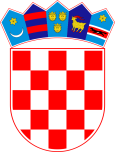 OSNOVNA ŠKOLA BISTRAŠKOLSKI ODBORBistranska 30, Poljanica Bistranska10298 Donja BistraKLASA: 602-03/17-01/3URBROJ: 238-30-07-17-01U Poljanici Bistranskoj, 09.02.2017. godineNa temelju članka 11. i 12. Poslovnika o radu kolegijalnih tijela sazivam 14. sjednicu Školskog odbora koja će se održati u UTORAK, 14.02.2017. godine u 18:15 sati i predlažem sljedeći:DNEVNI RED-Verificiranje zapisnika sa prošle sjednice1. Pokretanje postupka za izbor novog saziva Školskog odbora2. Financijski izvještaj za 2016. godinu (dostupan na web stranici škole) 3. Prihvaćanje Pravilnika o provedbi postupka jednostavne nabave4. Davanje suglasnosti Ravnatelju za zapošljavanje učiteljice kemije i biologije- 14 sati neposrednog rada5. Zahtjev gospodina Mire Prskala o davanju prava služnosti za trasu plina6. Obavijest Ministrarstva znanosti i obrazovanja (MZOS) o postupanju u slučaju neovlaštenog ulaska stranih osoba u prostore školskih ustanova7. Izvješće Ravnatelja Školskom odboru o stanju sigurnosti i preventivnom programu8. RaznoPredsjednica Školskog odbora:Katica Pejakić, v. rDOSTAVITI:Bajzec Krunoslav, Braće Radića 46, Gornja Bistra;Bažulić Marija, Drenovečka 8, Poljanica Bistranska;Drviš Danijel, Stubička 533, Donja BistraEršek Mirjana, Mokrička 84, Donja BistraIlijaš Lidija, Ulica palih boraca NOB-a 26, Donja BistraPejakić Katica, Omladinska 26,Poljanica BistranskaPopovački Račić Ljiljana, Stubička 231, Jablanovec